‘Our Hands in the Time of Corona’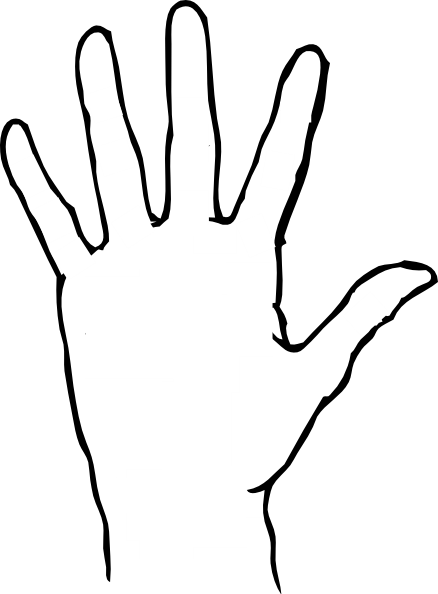 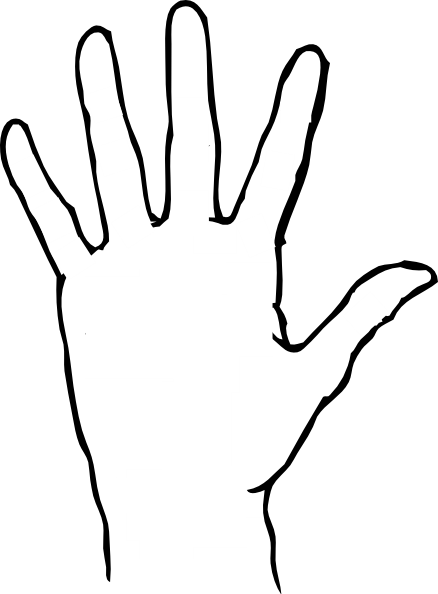 